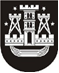 KLAIPĖDOS MIESTO SAVIVALDYBĖS TARYBASPRENDIMASDĖL SOCIALINĖS PARAMOS TARYBOS SUDĖTIES PATVIRTINIMO2021 m. rugsėjo 30 d. Nr. T2-196KlaipėdaVadovaudamasi Lietuvos Respublikos vietos savivaldos įstatymo 16 straipsnio 2 dalies 6  punktu, 18 straipsnio 1 dalimi ir Socialinės paramos tarybos nuostatų, patvirtintų Klaipėdos miesto savivaldybės tarybos 2008 m. lapkričio 27 d. sprendimu Nr. T2-403 „Dėl Socialinės paramos tarybos sudėties ir nuostatų patvirtinimo“, 3 ir 8 punktais, Klaipėdos miesto savivaldybės taryba nusprendžia:1. Patvirtinti šios sudėties Socialinės paramos tarybą:Kazys Bagdonas, Klaipėdos miesto savivaldybės tarybos Sveikatos ir socialinių reikalų komiteto pirmininkas;Evelina Gulijeva, VšĮ Socialinių paslaugų informacijos centro direktorė;Alma Kontrimaitė, BĮ Klaipėdos miesto nakvynės namų direktorė;Saulius Liekis, Klaipėdos krašto socialinių darbuotojų asociacijos pirmininkas;Vida Ričkienė, VšĮ „Ori senatvė“ direktorė;Jolanta Skrabulienė, VšĮ Klaipėdos specialiosios mokyklos-daugiafunkcio centro „Svetliačiok“ direktoriaus pavaduotoja socialiniams reikalams;Diana Stankaitienė BĮ Klaipėdos miesto socialinės paramos centro direktorė;Oksana Šulskienė, Klaipėdos miesto savivaldybės administracijos Socialinės paramos skyriaus Socialinių paslaugų poskyrio vyriausioji specialistė; Janina Tulabienė, Lietuvos sutrikusio intelekto žmonių globos bendrijos ,,Klaipėdos viltis“ pirmininkė. 2. Pripažinti netekusiu galios Klaipėdos miesto savivaldybės tarybos 2019 m. birželio 20 d. sprendimą Nr. T2-176 „Dėl Socialinės paramos tarybos sudėties patvirtinimo“.3. Skelbti šį sprendimą Klaipėdos miesto savivaldybės interneto svetainėje.Savivaldybės meras Vytautas Grubliauskas